   Smer: Kozmetički tehničar   I I I I godina    PITANJA: Прва група питањаПрофесионална адаптацијаРадна адаптацијаСоцио-психолошка адаптација Обучавање радникаАпсентизам (разлози изостанка са посла)Флуктуација (разлози за напуштање посла)Мотивација за радРазлози за задовољство посломРадна ефикасност (извршавање посла)Унутрашњи чиниоци радне успешностиСпољашњи чиниоци радне успешностиПроцењивање радне успешностиДруга група питањаПоремећаји психичког животаНеурозеПсихозеСоциометријска структура и могућности применеБолести зависности (алкохолизам и наркоманија)Лечење психичких поремећајаНачини очувања душевног здрављаДелинквенцијаТрећа група питањаВођство и руковођење групомНачини (типови) руковођењаЛичност вођеГрупно одлучивањеУтицај групне дискусије на мењање понашањаОрганизовање и вођење састанкаКонфликти у групиДеструктивни и конструктивни конфликтиНачини решавања конфликатаНачини обраћања различитим врстама купацаПрезентација производаИз сваке групе треба изабрати по једно питање (било које) и тако се добија комбинација од три питања за ученика.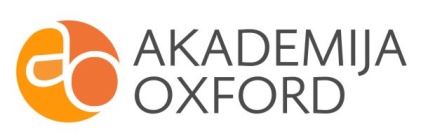 